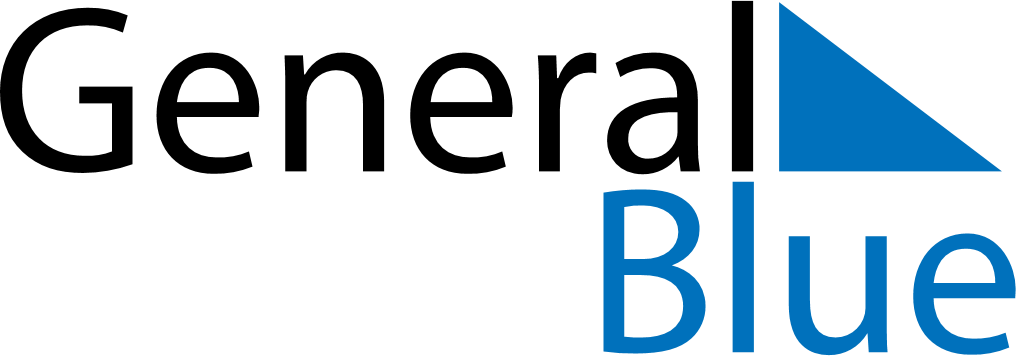 May 2027May 2027May 2027GuyanaGuyanaSUNMONTUEWEDTHUFRISAT1Labour Day2345678Arrival Day910111213141516171819202122Eid Ul Adha23242526272829Independence Day3031